Objednávka č.5/2024Objednávající (fakturační adresa):Základní škola Komenského Slavkov u Brna, příspěvková organizace Komenského náměstí 495684 01 Slavkov u BrnaIč. 46270931Dodavatel:Ič. 658 439 83jméno: Slavomír Novákadresa: Nemojany 14telefon: 736 789 739email: novaknemojany@seznam.czObjednáváme u Vás tímto:Položka	Objednací číslo	Jedn. cena	Množství	CelkemOprava podlah v učebně V.B a učebně zeměpisu dlenabídky z 20.3. 2024	cca 236. 921 s DPHtermín realizace: červenec 2024Základní škola Komenského Slavkov u Brna, příspěvková organizace Komenského náměstí 495684 01 Slavkov u Brna,1C: 4627 0931, č ú 196295508/0600tel . 515 534 910 - ředitelka, 515 534 911/912 - zástupkyně, 515 534 913 - kancelařweb. www zskomslavkov cze-mail: reditelka@zskomslavkov.cz, podatelna@zskomslavkov czFw: Cenová nabídka na podlahu, pracovna zeměpis, 5. B - ZŠ Slavkov u Brna Jaromír Babica <jaromirbabica@zskomslavkov.cz>Čt 21.03.2024 7:26Komu:Věra Babicová <verababicova@zskomslavkov.cz>přeposílám cenovou nabídku na podlahy. S pozdravemIng. Jaromír Babica ZŠ KomenskéhoSlavkov u BrnaOd: novaknemojany@seznam.cz 'novaknemojany@seznam.cz>Odesláno: středa 20. března 2024 16:28Komu: Jaromír Babica <jaromirbabica@zskomslavkov.cz>Předmět: Cenová nabídka na podlahu, pracovna zeměpis, 5. B - ZŠ Slavkov u BrnaVe Slavkově u Brna dne 25. 3. 2025ZAKLADNi ŠKOLAKomenskéthJ Sla~ u Brna, p o 684 01 Slavit,ič. 46270931	515 534 910ZAKLADNi ŠKOLAKomenskéthJ Sla~ u Brna, p o 684 01 Slavit,ič. 46270931	515 534 910ZAKLADNi ŠKOLAKomenskéthJ Sla~ u Brna, p o 684 01 Slavit,ič. 46270931	515 534 910ZAKLADNi ŠKOLAKomenskéthJ Sla~ u Brna, p o 684 01 Slavit,ič. 46270931	515 534 910ZAKLADNi ŠKOLAKomenskéthJ Sla~ u Brna, p o 684 01 Slavit,ič. 46270931	515 534 910Ve Slavkově u Brna dne 25. 3. 2025podpis, razítkopodpis, razítkopodpis, razítkoPotvrzuji objednávku: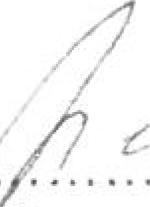 Potvrzuji objednávku:Slavomír NovákSlavomír NovákSlavomír NovákSlavomír NovákDobrý denposílám cenovou nabídku na podlahu:-Odstranění stávající podlahy 140m2 x 250,-	35.000,--OSB desky t1.12mm 289m2 x 125,-	36.125,--Montáž OSB desek 280m2 x 160,-	44.800,--Přebroušení a přetmelení 140m2 x 80,-	11.200,--Spojovací materiál, brusivo, tmel	4.0D0,--PVC Novoflor Extra 144m2 x 419,-	60.336,--Pokládka PVC 140m2 x 80,-	11.200,--Podlepení PVC 140m2 x 75,-	10.500,--Svaření spojů 76bm x 60,-	4.560,--Soklík 70bm x 60,-	4.200,--Doprava, přesun hmot	15.000,-Celková cena vč.21%Dph	236.921,-KčCena nezahrnuje úhradu za likvidaci ve sběrném dvoře.S pozdravem Slavomír Novák/ prosím o potvrzení že Vám email přišel, děkuji /